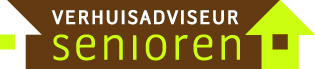 Verhuisadviseur voor Woningeigenaren in Utrecht van startIn Utrecht start medio april de Verhuisadviseur Senioren voor Woningeigenaren. Woningeigenaren van 55 jaar en ouder, die naar een beter passende woning willen verhuizen, krijgen informatie en advies bij het zetten van de juiste stappen. Stade Advies voert deze opdracht uit voor de gemeente Utrecht. Onze verhuisadviseurs hebben al veel ervaring met de ondersteuning van huurders in Utrecht en Nieuwegein, en woningeigenaren in Nieuwegein. Deze hulp wordt voortgezet.   Wat doet de Verhuisadviseur Woningeigenaren?Vraag verhelderen - Wij helpen met het in beeld brengen van de huidige woon- en zorgproblematiek en de verhuiswensen naar een beter passende woning. Ook inventariseren we welke hulp u kunt gebruiken bij het gehele traject van beslissen en verhuizen.   Informatievoorziening - Wij brengen de keuzemogelijkheden op het gebied van wonen en zorg in beeld en informeren u over het woon- en zorgaanbod in Utrecht. Ook helpen wij met een eerste inventarisatie van uw inkomens- en vermogenspositie. Op basis daarvan wordt een advies gegeven richting koop- of huurwoning.   Verwijsfunctie – Wij kunnen u doorverwijzen naar andere professionele partijen, bijvoorbeeld voor aan- en verkoop van de woning of het geven van financieel advies. Ook voor het inkopen van zorg verwijzen wij u door naar de juiste instanties. Hoe werkt de verhuisadviseur?Ieder mens is uniek en iedere situatie anders. Daarom is onze begeleiding maatwerk en sluiten wij aan op uw persoonlijke situatie. Na de telefonische intake bezoeken wij u thuis. Aan de dienstverlening voor woningeigenaren in Utrecht is een betaling verbonden. Neemt u – voor meer informatie – contact op met Jiska Ruis, onze verhuisadviseur voor woningeigenaren. Telefoon (030) 236 18 04 (dinsdag, woensdag en donderdag tussen 10.00 en 14.00 uur)  of  verhuisadviseur@stade.nl. Of kijk op www.verhuisadviseursenioren.nl. 